Департамент по физической культуре, спорту и молодежной политике Администрации городского округа город РыбинскМуниципальное автономное учреждение «Молодежный центр «Максимум»Номинация «Организация работы с детьми по месту жительства в каникулярное время»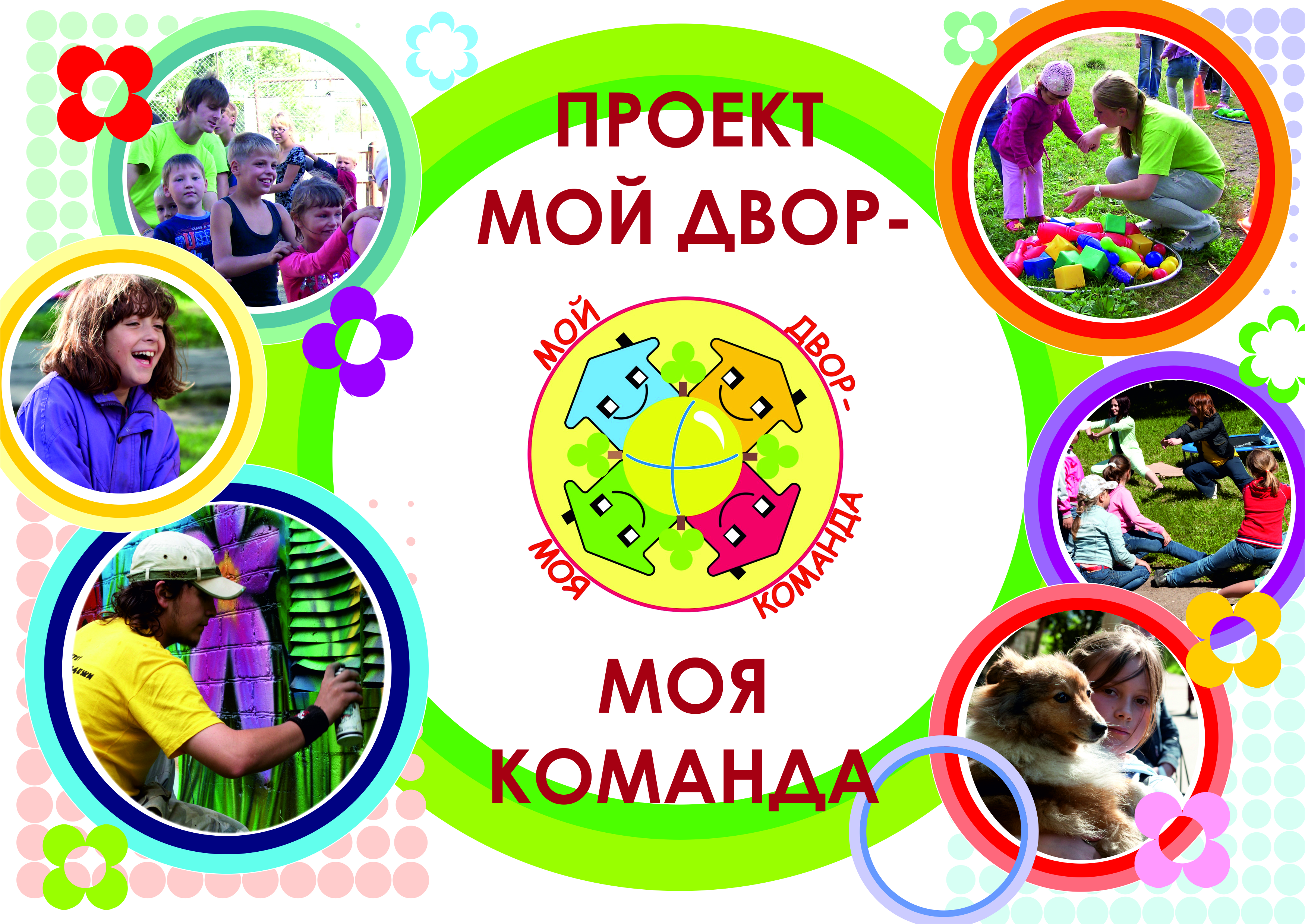 Рыбинск, 2016 г.1. Социальная значимость проектаВ г. Рыбинске социальный проект «Мой двор – моя команда» реализуется в период летних каникул на протяжении 6 лет и стал популярным и востребованным.Ежегодно в организации работы с детьми и взрослыми на выездных площадках 10 микрорайонов города  принимает участие более 30 аниматоров из числа студентов профессиональных образовательных учреждений города и членов активов клубов по месту жительства. В течение всего года они являются активными помощниками специалистов по работе с молодежью при проведении различных мероприятий в микрорайонах города. С целью подготовки аниматоров к работе с различными категориями участников проекта ежегодно реализуется краткосрочная программа, разработанная руководителем молодежного клуба «Версия» с участием представителей молодежных общественных организаций города.К участию в проекте в период его реализации было привлечено более 50 социальных партнеров, которые знакомят детей, подростков и их родителей с учреждениями дополнительного образования, разнообразными формами досуговой деятельности. В результате совместной деятельности отработан механизм взаимодействия с социальными партнерами по вовлечению детей в различные секции, клубы, кружки, творческие объединения. На протяжении 3 лет в проекте как волонтеры активно участвуют представители  зарегистрированных городских общественных организаций, что позволяет им привлекать к своей деятельности подростков и молодежь.Разнонаправленность проекта дает возможность детям проявить себя в различных видах досуговой деятельности. Большинство участников проекта отмечает его пользу в создании атмосферы праздника, разнообразии мероприятий, организации детского и семейного досуга, общении между жителями двора.Работа в рамках проекта направлена, в том числе, на  активизацию участия всех жителей отдельного микрорайона в мероприятиях, предполагающих совместную деятельность детей и родителей.  С этой целью ежегодно использовались новые формы организации  досуга детей и молодежи в каникулярный период. Опыт работы показывает, что наиболее активными участниками проекта являются дети от  7 лет до 14, проявляют заинтересованность молодые родители  с малолетними детьми и подростки старше 16 лет, для подростков этого возраста особенно привлекательны мероприятия спортивной направленности.Для проведения спортивных мероприятий и подвижных игр имеется необходимое оборудование, которое активно используется и требует ежегодного обновления. В 2016 г. кроме замены пришедшего в негодность инвентаря необходимо приобрести оборудование для проведения творческих и спортивных мероприятий.Для проведения в 2016 г. рекламной кампании будет использован имеющийся положительный опыт выпуска малогабаритной рекламной продукции с указанием конкретного плана мероприятий, места и времени реализации проекта. Цель проекта: организация в микрорайонах города культурно-спортивного досуга детей и молодежи в каникулярное время.Задачи:Развитие способности  детей и молодежи к самоорганизации досуга  в дворовом пространстве с использованием имеющихся спортивных площадок и оборудования.Вовлечение в организованное пространство двора детей и подростков, в том числе, находящихся в трудной жизненной ситуации и социально-опасном положении.Активизация участия всех жителей отдельного микрорайона города в мероприятиях, предполагающих совместную деятельность детей и взрослых.Использование разнообразных форм  работы по предупреждению безнадзорности и правонарушений среди несовершеннолетних.2. Описание организации, реализующей проект.Муниципальное автономное учреждение «Молодежный центр «Максимум» создано путем реорганизации в форме слияния МОАУ ДО «Центр детских и молодежных клубов «Максимум» и МУ «Социальное агентство молодежи» 30 декабря 2015 года. Основными направлениями деятельности учреждения является: Организация разумного досуга подростков и молодежи путем развития социально-клубной работы с молодежью по месту жительства;Профилактика негативных явлений в молодежной среде;Поддержка молодежных инициатив,  развитие творческого и интеллектуального потенциала молодежи;Организация спортивно – массовой  работы с подростками и молодежью, Вовлечение молодежи в добровольческую деятельность;Содействие социальной адаптации молодых семей, подготовка молодежи к семейной жизни;Содействие профессиональному самоопределению и трудовому воспитанию молодежи;Гражданское и патриотическое воспитание молодежи.В состав учреждения входят отдел по поддержке молодежных инициатив, отдел организационно-массовой работы по месту жительства, отдел информационного и методического сопровождения.Учреждение постоянно взаимодействует с различными общественными организациями города, учебными заведениями, активно привлекает к своим проектам студенческую молодежь.На сегодняшний день около 2000 детей и молодежи посещают клубы по месту жительства. МАУ «Молодежный центр «Максимум» ежегодно проводит массовые творческо-игровые программы, посвященные празднованию Нового года, Проводам русской зимы, чемпионаты по различным видам спорта между дворовыми командами. С 2004 г. проводится ежегодный спортивный фестиваль между клубами по месту жительства. С 2007 года внедрена система проведения уличных мероприятий различной направленности в микрорайонах города.  С 2010 года МАУ «Молодежный центр «Максимум» является организатором и активным участником турниров «Золотая шайба» и «Кожаный мяч» среди дворовых команд.В структуре Центра работает молодежный клуб «Версия», куда входят активисты студенческих советов учебных заведений города. Вместе с представителями работающей молодежи они составляют костяк педагогических отрядов, которые участвуют в проведении спортивных мероприятий и различных тематических акций под эгидой Центра.Адресаты проектной деятельности.Социальная категорияДети в возрасте от 3 до 17 лет включительно, в том числе, находящиеся в трудной жизненной ситуации и социально-опасном положении;Молодые семьи с малолетними детьми;Жители дворовых территорий;Проект рассчитан на детей, проживающих на территории городского округа город РыбинскГеография участников проектаМеста проведения выездных площадок отбирались с учетом следующих факторов:1. количество детей, подростков и молодежи, проживающих в микрорайоне;2. состояние правонарушений и безнадзорности в подростковой среде в локальном микрорайоне (статистические данные территориальной комиссии по делам несовершеннолетних и защите их прав городского округа города Рыбинска, Рыбинского МУ МВД России).3. наличие в микрорайоне клуба по месту жительства и спортивных площадок;4. наличие школы, учреждений культуры или спорта, где возможна организация игровой площадки на случай дождя;5. востребованность и результативность проекта по итогам 2010- 2015г.г.;6. популярные места отдыха детей и молодежи города.За каждым микрорайоном закреплен день недели, в который организуется работа выездной площадки. Такая форма позволяет предоставить населению полную информацию о возможностях организации досуга и выстроить систему работы с детьми и молодежью в локальном микрорайоне.В результате для проекта отобраны следующие площадки:1 смена: 30 мая – 24 июня 2016 г.2 смена: 1 августа – 26 августа 2016 г.Количество участников проектаНа каждую площадку предполагается привлечь до 200 участников. Итого общее количество участников составит не менее 1800 человек с учетом еженедельного проведения 10 площадок в июне и августе.4. Содержание проекта.Реализация проекта осуществляется по направлениям:«Спорт – это наш выбор» - организация спортивных игр и соревнований в микрорайоне между дворовыми командами;«Игра - дело серьезное» - обучение  детей, подростков и молодежи различным видам массовых игр;«Креативный мастер-класс» - организация работы выездных творческих мастерских;«Моя команда – моему двору» - организация общественно-полезной деятельности подростков и молодежи в микрорайоне.«Отдыхаем всей семьей» - знакомство с разнообразными формами семейного отдыха. «Новый формат» - знакомство участников проекта с  новыми формами организации досуга детей и молодежи.Сроки реализации:Проект «Мой двор – моя команда» предполагает организацию работы выездных игровых площадок в различных микрорайонах города в объеме двух смен:1 смена – 30 мая – 24 июня 2016 г.2 смена – 1 – 26 августа 2016 г.Время проведения смен выбрано с учетом пребывания детей и молодежи в городе. В июне более 3500 человек посещают лагеря с дневным пребыванием; старшие школьники, учащиеся средних специальных учебных заведений, студенты вузов находятся в процессе сдачи экзаменов, поэтому вопрос проведения организованного вечернего досуга особенно актуален.Июль наиболее благоприятен для выезда детей и молодежи за пределы города в загородные оздоровительные лагеря, профильные лагеря, сельскую местность, поэтому востребованность проведения игровых площадок по месту жительства снижается.В августе начинается массовое возвращение детей и молодежи в город, поэтому необходимо решение вопросов восстановления круга общения в детской и подростковой среде.Время работы площадок с 16.00 час. до 20.00 час.Этапы работы.1 этап. Организационно-подготовительный (февраль – май 2016 г.)2 этап. Основной (июнь – август 2016 г.)	3 этап. Итоговый (сентябрь – октябрь 2016 г.).Ресурсное обеспечение проекта.Организационно – финансовая поддержка заинтересованных ведомств: - Администрация городского округа город Рыбинск (Департамент по физической культуре, спорту и молодежной политике, отдел по делам несовершеннолетних и защите их прав, управление культуры, Департамент образования, департамент ЖКХ); - Муниципальный Совет городского округа город Рыбинск;- МАУ «Молодежный центр «Максимум»;- Молодежный Совет г. Рыбинска;- Комитеты общественного самоуправления;- организации, предприятия малого и среднего бизнеса и другие партнеры, заинтересованные в реализации проекта.Наличие подготовленного педагогического персонала для работы с детьми и  молодежью по месту жительства:Руководитель проекта – 1 чел.Педагог-организатор – 1 чел.Аниматоры – 8 чел.Ди – джей – 1 чел.Рабочий по погрузке инвентаря – 1 чел.из числа:- специалистов по работе с молодежью МАУ «Молодежный центр «Максимум»;- молодежного актива города, прошедшего курсы подготовки молодежи для работы в воспитательном пространстве учреждений различных форм каникулярного отдыха  детей «Романтики с открытою душой»- привлеченных специалистов: работники учреждений культуры, спорта.Научно – методическое обеспечение проекта:- отдел по молодежной политике Департамента по физической культуре, спорту и молодежной политике;- МАУ «Молодежный центр «Максимум».Наличие помещений и дворовых площадок, отвечающих санитарно – гигиеническим и техническим нормам для организации социоклубной работы:- спортивные площадки и сооружения;- площадки для проведения игр;- закрытые помещения (клубы по месту жительства, учреждения культуры, спорта, школы) для проведения игровых программ в случае дождя;Информационно – рекламная поддержка средств информации:- телекомпании «СТС РИА – ТВ», «РЕН ТВ Рыбинск - 40», ОТР, ОРТ- радиостанция «Наше радио Рыбинск»;- газеты «Рыбинские известия», «Рыбинская неделя»,- информационные буклеты.5. Управление проектом и контроль за ходом реализации.56. Ожидаемые результаты, перспективы.Охват доступными организованными формами досуга и занятости не менее 1800  детей и подростков, в том числе, находящихся в трудной жизненной ситуации и социально-опасном положении не менее 100 человек.Участие в мероприятиях проекта не менее 3 представителей от каждой из 5 общественных организаций города (в т.ч. и молодежных).Вовлечение детей в систематические занятия на базе клубов по месту жительства (не менее 10 подростков от 14 лет в каждом из клубов, участвующих в реализации проекта)Участие в мероприятиях не менее 50%  детей и не менее 50%  взрослых участников проекта.МикрорайонАдресНаличие спортивных площадок «Мариевка»ул. Л. Ошанина, 14Асфальтированная спортивная площадка, футбольное поле «Центр»ул. Карякинская, 90Детский городок, площадка для подвижных игр, хоккейный корт«Скоморохова гора»Ул. Моторостроителей, 5Футбольное поле, площадка для подвижных игр «Гагаринский»ул.  Щепкина, 19Асфальтированная площадка для подвижных игр, детский городок, хоккейный корт«Веретье»Ул. 50 лет ВЛКСМ, 32Детский городок, спортивная площадка для подвижных игрМесто проведенияАдресНаличие площадок«Зачеремушный»ул. Моховая, 18Хоккейный корт, волейбольная площадка, площадка для подвижных игр, спортивные металлоконструкции«Волжский»Ул. Энергетиков, 4Детский городок, площадка для подвижных игр«Копаево»Ул. Чебышева, 7Хоккейный корт, детская площадка, площадка доя подвижных игр.«Центральный»ул.  Свободы, 29Асфальтированная площадка для подвижных игр, детский городок«Веретье»ул. Суркова, 9Детский городок, площадка для подвижных игр№МероприятияСрокиОтветственныеПодбор методического материала по проведению  мероприятий по месту жительства; изготовление дидактического материала и наглядных пособийФевраль – май 2016 г.МАУ«Молодежный центр «Максимум»Формирование команды, реализующей проектМарт – апрель 2016г.Отдел по молодежной политике департамента по физической культуре, спорту и молодежной политике; МАУ «Молодежный центр «Максимум»Молодежный Совет города РыбинскаПроведение семинаров – тренингов для организаторов проекта по выработке командных принципов работы, отбору наиболее востребованных форм работы в рамках реализации краткосрочной программы подготовки молодежи для работы в воспитательном пространстве учреждений различных форм каникулярного отдыха детей«Романтики с открытою душой»Март  – май 2016 г.Отдел по молодежной политике департамента по физической культуре, спорту и молодежной политике; МАУ «Молодежный центр «Максимум», Молодежный Совет г. РыбинскаОрганизация работ по благоустройству площадок реализации проектаАпрель – май 2016 г.МАУ «Молодежный центр «Максимум»Работа с организациями, предприятиями малого бизнеса и другими партнерами, заинтересованными в реализации проекта Март - май 2016 г.Отдел по молодежной политике департамента по физической культуре, спорту и молодежной политике;  МАУ «Молодежный центр «Максимум»Организация рекламной кампании в средствах массовой информации и в микрорайонах городаМай –2016г.Отдел по молодежной политике департамента по физической культуре, спорту и молодежной политике; МАУ «Молодежный центр «Максимум»Организация и проведение рекламной акции проекта «Мой двор – моя команда» - праздника, посвященного Дню защиты детей.1 июня 2016г.Департамент  по физической культуре, спорту и молодежной политике;МАУ «Молодежный центр «Максимум»;Управление культуры.№МероприятияУчастникиСоциальные партнерыСрокиОтветственные1.1 Игровые программы:«Солнечная поляна»«В гостях у Светофора»Мастер-класс спортивных школ «На зарядку становись!»;выступление представителей бальных танцев «Движение – жизнь!»;спортивные и подвижные игры: настольный теннис, бадминтон, дартс, городки, игры с мячом, скакалками, обручами, кольцебросом, фризби, игра в «вышибаловку»;паркур, фигурное катание на роликах, скейтах, турнир по футболу, пионерболу, показательные выступления на BMX, фестиваль рэп-чтения, мастер – класс граффити, спортивная эстафета на роликах и скейтах.Дети в возрасте 3-6 летДети в возрасте 7-14 летПодростки от 16 лет и старшеСДЮШОР №6СДЮШОР №3Клуб неформальной молодежи «Pro. Рыбинск»30, 31 мая, 1,2, 3 июня,1, 2, 3, 4, 5 августа2016 г.Руководитель проекта;Руководители площадок.Руководитель проекта;Руководители площадок.Руководитель проекта;Руководители площадок.Руководитель проекта;Руководители площадок.1.2Игровые программы:«Маленькие человечки»«Птичий двор»показательное выступление представителей школы искусств «Я люблю тебя, Россия!»;Игротека «Народные забавы»;Креативный мастер класс «Сильна Россия талантами»; Краеведческая игра «Мой город Рыбинск»Игры: «вышибаловка», «третий лишний», «гуси-лебеди», «горелки», Турнир по лапте, мастер-класс «Граффити», «Файер-шоу» конкурс рисунков «Новый город», мастер-класс по квиллингу, мастер-класс хоккейной школы, турнир по стрит воркауту, флэш-моб, креативный мастер-классДети в возрасте 3-6 летДети в возрасте 7-14 летПодростки от 16 лет и старшеСДЮШОР № 12ДШИ №5Клуб неформальной молодежи «Pro. Рыбинск», Рыбинский музей-заповедник6, 7, 8, 9,10 июня, 8, 9, 10, 11, 12 августа2016 г.Руководитель проекта;Руководители площадок.Руководитель проекта;Руководители площадок.Руководитель проекта;Руководители площадок.Руководитель проекта;Руководители площадок.1.3Игровые программы:«Мамины дочки»,«Всей семьей за здоровьем!»Эстафета «Школа безопасности»;выступление конноспортивной школы;выступление клуба  «Ласковый лай»;Спортивные и подвижные игры:, лапта, городки, футбол, бадминтон,  дартс, игры с мячом, скакалками, обручами, кольцебросом, фризби, «Петушиные бои», настольный теннис, «эволюция», «дракончики», «али-баба».Мастер-класс по гиревому спорту, турнир по пейнтболу, эстафеты на велосипедах, спортивный праздник «Всей семьей за здоровьем», ярмарка интересных дел, игра «Остров сокровищ», творческая мастерская.Дети в возрасте 3-6 летДети в возрасте 7-14 летПодростки от 16 лет и старшеСДЮШОР № 15, 7, клуб «Ласковый лай», Клуб неформальной молодежи «Pro. Рыбинск», ГИБДД13, 14, 15, 16, 17 июня, 15, 16, 17, 18, 19 августа 2016г.Руководитель проекта;Руководители площадок.Руководитель проекта;Руководители площадок.Руководитель проекта;Руководители площадок.Руководитель проекта;Руководители площадок.1.4Игровые программы:«День веселых малышей»«Остров сокровищ»Командная игра «Хочу все знать!»;Конкурс рисунков на асфальте «Новый город»;Выступление представителей Детской школы искусств №6;Выступление представителей спортивных школ;Спортивные и подвижные игры: вышибаловка, дартс, настольный теннис, батут, конкурс с обручами, перетягивание  каната, прыжки через большую скакалку, дартс, городки.Турнир по настольному теннису, турнир по соксу, пятнашкам, фризби, эстафеты на роликах, скейтбордах, мастер-класс по прикладному творчеству.Дети в возрасте 3-6 летДети в возрасте 7-14 летПодростки от 16 лет и старшеСДЮШОР № 3 ДШИ № 6, молодежный клуб «Версия»20, 21, 22, 23, 24 июня,22, 23, 24, 25, 26 августа2016 г.Руководитель проекта;Руководители площадок.Руководитель проекта;Руководители площадок.Руководитель проекта;Руководители площадок.Руководитель проекта;Руководители площадок.№МероприятияСрокиОтветственные1.Обобщение опыта.Отбор наиболее целесообразных методических рекомендаций.Сентябрь – октябрь 2016 г.Руководитель  проекта2.Оформление отчетностиСентябрь 2016 г.Руководитель проекта3.Введение отработанных в ходе проекта методических разработок в деятельность клубов по месту жительстваСентябрь – декабрь 2016 г.МАУ«Молодежный центр «Максимум»4.Разработка новых форм проведения досуга молодежи в рамках проекта, в лагере актива клубов по месту жительства «Шаг на встречу»Сентябрь 2016г.МАУ«Молодежный центр «Максимум»5.Мониторинг активности жителей в микрорайонах городаСентябрь – октябрь 2016 г.Отдел по молодежной политике департамента по физической культуре, спорту и молодежной политике; отдел по делам несовершеннолетних и защите их прав,МАУ«Молодежный центр «Максимум»